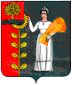 ПОСТАНОВЛЕНИЕадминистрации сельского поселенияВерхнематренский сельсоветДобринского муниципального района Липецкой областиРоссийской Федерации27.04.2022                 с. Верхняя Матренка                                № 21О признании утратившим силу  постановления № 40 от 21.08.2018г.  «Об утверждении административного  регламента «Осуществление  муниципального контроля  за соблюдением Правил благоустройства  на территории сельского поселения  Верхнематренский сельсовет Добринского  района Липецкой области»»В связи с приведением нормативных актов сельского поселения в соответствии действующему законодательству Российской Федерации, руководствуясь Уставом сельского поселения Верхнематренский сельсовет, администрация сельского поселения Верхнематренский сельсовет Добринского муниципального районаПОСТАНОВЛЯЕТ:1. Признать утратившими силу постановление администрации сельского поселения Верхнематренский сельсовет от 21.08.2018г. № 40 «Об утверждении административного регламента «Осуществление муниципального контроля за соблюдением Правил благоустройства на территории сельского поселения Верхнематренский сельсовет Добринского района Липецкой области»».2. Настоящее постановление вступает в силу со дня его обнародования.3. Контроль за исполнением данного постановления оставляю за собой.Глава администрации  сельского поселения  Верхнематренский сельсовет                                           Н.В.Жаворонкова  